Svaz národní házené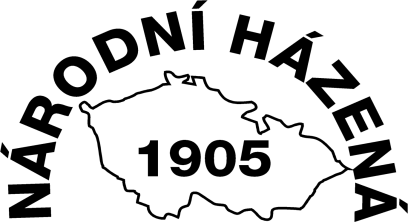 Západočeská oblastní soutěžní komisePředseda ZOSK Ivo TomanSekretář Romana Jabbourová  734 126 299e.mail: roja17@seznam.czP R O P O Z I C E24. ROČNÍKUZimních pohárů mládeže Západočeské oblasti - 2019A.	V š e o b e c n á    u s t a n o v e n í 1.	Pořadatel zimního poháru mládeže	Pořadatelem zimního poháru mládeže v kategorii mladší a starší žactvo, dorostenci a dorostenky je	Úsek mládeže ZOSK SNH v Plzni (ÚM ZOSK SNH).2.	Místa konání jednotlivých turnajů	Hala TJ Přeštice, hala Bolevecké základní školy a TJ Ejpovice3.	Termíny  turnajů	Mladší minižactvo	Bolevec, sobota, 23.3.2019	Starší minižactvo	slabší skupina v Přešticích v sobotu 16.3 a silná v Ejpovicích v neděli 17.3.2019	mladší žáci		Bolevec, neděle, 20.1.2019	koedukované mladší žactvo v Ejpovicích v neděli 17.2.2019 v Ejpovicích	mladší žačky		Bolevec, neděle, 10.2.2019	starší žáci		Bolevec, neděle, 3.2.2019	starší žačky		Bolevec, 12. a 13.1.2019 (v sobotu elitní skupina, v neděli ostatní)	dorostenci		sobota, 5.1.2019 (Bolevec)	dorostenky		neděle, 6.1.2019 (Bolevec)4.	Stravování	Provozovatelé hal zajistí běžné občerstvení.5.	Organizační poplatekOrganizační poplatek je 200 Kč za družstvo a je splatný zároveň s přihláškou do ZHP. Při účasti družstev z ostatních oblastí se organizační poplatek stanoví na 400 Kč. 6.	Doprava	Doprava do místa konání turnajů a zpět si zajišťují zúčastněná družstva na vlastní náklady7.	Rozlosování a hrací systém turnajů	Mladší přípravka			viz	příloha 1	Starší přípravka				viz	příloha 2Mladší žačky				viz	příloha 3Mladší žáci				viz	příloha 4Starší žačky				viz	příloha 5Starší žáci				viz	příloha 6	Dorostenky				viz	příloha 7	Dorostenci				viz	příloha 8	Koedukované mladší žactvo		viz	příloha 9Přílohy budou dány na vědomí po uzavření přihlášek8.	Různé	Družstva startují na vlastní náklady a nebezpečí. Náhrady rozhodčích hradí pořadatel.	V halách je zakázáno používat kopačky, obuv s kolíky, turfy a obuv s černou podrážkou!!!!!!!!!!	Hráč, hráčka s takovou obuví nebude moci nastoupit!!!!!!!!!!!!	Je bezpodmínečně nutné, aby přezůvky měli všichni účastníci včetně trenérů, vedoucích družstev	a doprovod.Každé družstvo musí mít sebou svůj vlastní míč na národní házenou !!!!!!!!!!!!!B	T e c h n i c k á    u s t a n o v e n í1.	PředpisHraje se dle směrnic „PROPOZIC zimních pohárů mládeže“, jejich příloh a doplňků zveřejněných ve Zpravodaji ZOSK NH v Plzni. Není-li uvedeno jinak, platí v plném rozsahu PRAVIDLA SNH, SŘ SNH,DŘ SNH, registrační a přestupní řád SNH.	Oprávnění ke startuMinižactvo: 	oprávnění ke startu mají hráčky a hráči narození v souladu se SŘMladší žactvo :	oprávnění ke startu mají podle SŘ SNH článku 21 - 24 hráči a hráčky v souladu se SŘ . Pro start starších za mladší žactvo platí ustanovení propozic soutěží mládeže ZPČ oblasti	Starší žactvo:    	oprávnění ke startu mají podle SŘ SNH článku hráči a hráčky, narození v souladu se SŘ Pro start dorostu za starší žactvo platí ustanovení propozic soutěží mládeže ZPČ oblasti.Dorosty:	oprávnění ke startu mají podle SŘ SNH čl. č. 21 – 24 hráči a hráčky narozeni v souladu se SŘPro start mladšího a staršího žactva ve vyšší kategorii platí čl. 23 SŘ SNH. Vedoucí družstva musí předložit řediteli turnaje platné registrační průkazy SNH (SŘ SNH čl. 24), průkazy zdravotní pojišťovny a soupisku družstva se jmény hráčů, jejich startovním číslem a číslem registraceZa zdravotní způsobilost hráčů a hráček plně odpovídá mateřský oddíl či klub, vedoucí a trenér družstva dle SŘ SNH článek 20/f a 57/e.  Pozor: Při startu více družstev téže kategorie z 1 oddílu smí hráč nastoupit v rámci kategorie jen za 1 družstvo.3.	Rozhodčí	deleguje úsek rozhodčích ZOSK NH v Plzni a oddíl Přeštic a Ejpovic4.           Postup, titul a cenyVítězná družstva v jednotlivých kategoriích získají titul „Vítěz Zimního halového poháru Zpč. oblasti 2019“ dále obdrží pohár, případně i míč a medaile, družstva na 2. a 3. místě obdrží pohár a případně medaileVítězná žákovská družstva mají právo zúčastnit se Zimního přeboru ČR, pokud bude uspořádán KM SNH. Nejlepší jednotlivci nebudou vyhlašováni, jedná se o kolektivní sport. Dorostenecká družstva postupují do další fáze Zimní ligy dorostů dle postupového klíče uvedeného v proposicích této soutěže zpracovaných KM SNH v Praze.5. 	HodnoceníHodnocení výsledků a pořadí v tabulkách se řídí podle SŘ SNH čl. 62-64 a je v plné kompetenci ředitele	turnaje. Kontumační výsledek je řešen dle SŘ SNH čl. 61.6.	Hlášení výsledků	Ředitel turnaje zašle výsledky turnaje nejpozději první pracovní den po turnaji ÚM ZOSK SNH v Plzni na níže uvedené mailové adresy.7.	Čekací doba	Čekací doba není. Družstva jsou povinna nastoupit k utkání včas, jaký je uveden v přílohách, případně ihned po skončení předešlého zápasu.	Družstva jsou povinna dostavit se na místa konání turnaje tak, jak je uvedeno v přílohách !!!!!!!!!!!!8.	Námitky	Námitky je nutno podat písemně do 15 minut po skončení utkání a doložit částkou 300,- Kč řediteli turnaje. Částka bude v případě vyhovění námitce vrácena, jinak propadá ve prospěch ZOSK NH v Plzni. O podání námitky je nutné vyrozumět ředitele turnaje do 5 minut po skočení utkání. Námitky řeší řídící komise turnaje ve složení ředitel turnaje + delegovaní rozhodčí.9.	Neúčast na turnaji 	Omluvená neúčast řádně přihlášeného družstva na turnaji prokazatelnou formou (písemně – rozhoduje datum poštovního razítka či e-mailem, buď předsedovi ÚM nebo raději přímo řediteli příslušného turnaje – ve výjimečných případech je možno se omluvit i telefonicky řediteli turnaje) bude pokutována takto:	a) nejméně 10 dní předem		bez poplatku	b) nejméně 5 dní před turnajem	 100 Kč		c) nejméně 48 hodin před turnajem  	200 Kč	d) méně než 48 hodin před turnajem	300 Kč	e) neomluvená			 	500 KčZa řádnou omluvu se považuje i  doložení či záznamu o dopravní nehodě nejpozději 3 dny po skončení turnaje na sekretariátu ZOSK SNH v Plzni. V tomto případě se postupuje jako v bodě 9a.	Rovněž tak se za řádnou omluvu považuje doložení lékařské zprávy o nemoci hráčů alespoň třetina ze všech hráčů uvedených v zápisech o utkání během podzimní části soutěže příslušného soutěžního ročníku)  nejpozději 3 dny po skončení turnaje na sekretariátu ZOSK SNH v Plzni. V tomto případě se postupuje jako v bodě 9d.	Na pozdější dodání zpráv nebude brán ohled a neúčast na turnaji bude neomluvená! 10	Obecné pokyny ke všem turnajůmPřestávka pouze na výměnu stran, losování se neprovádí, hru v 1. půli zahajuje družstvo uvedené v pořadí jako první. Oddychové časy není možno čerpat. Přihlášky zasílejte do 6.12.2019 na níže uvedenou kontaktní adresu, nebo mailem jako naskenovanou přílohu na adresy sugystupno@seznam.cz.  roja17@seznam.cz nebo derahova.l@seznam.cz	11.	Kontaktní adresaLadislava DerahováŠtiková 14326 00 Plzeň	Romana Jabbourová				Ladislava Derahová v.r.	sekretářka ZOSK SNH			          předsedkyně ÚM ZOSK SNH